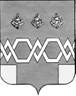 АДМИНИСТРАЦИЯ МАЛЫШЕВСКОГО СЕЛЬСКОГОПОСЕЛЕНИЯ МАКСАТИХИНСКОГО РАЙОНАТВЕРСКОЙ ОБЛАСТИП О С Т А Н О В Л Е Н И Е    от 03.12.2015г.                                                                                                     № 94-пгО создании комиссии по  подготовке проекта генерального плана частитерритории  Малышевского сельскогопоселения Максатихинского  района Тверской областиВо исполнение Постановления администрации Малышевского сельского поселения                               № 93-пг от 03.12.2015 года «О  подготовке  проекта генерального плана части территории  Малышевского сельского поселения Максатихинского  района Тверской области», постановляю:В срок до 21 декабря 2015 года утвердить состав комиссии по подготовке проекта генерального плана части территории Малышевского сельского поселения Максатихинского  района Тверской области.В срок до 21 декабря 2015 года утвердить Положение «О комиссии по подготовке проекта генерального плана части территории Малышевского сельского поселения Максатихинского района Тверской области».Комиссии в срок до 20 февраля 2016 года провести работы по подготовке проекта генерального плана части территории Малышевского сельского поселения Максатихинского района Тверской области.Настоящее постановление вступает в силу со дня его официального обнародования.Контроль за выполнением настоящего постановления оставляю за собой.Глава администрации                                                                                         Малышевского сельского поселения                                         А.Б. Баранов